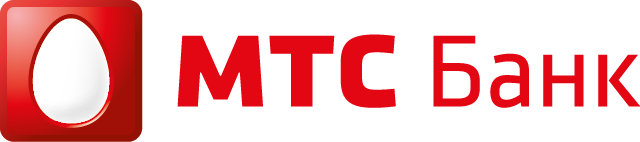 УВЕДОМЛЕНИЕО ПРОВЕДЕНИИ ЗАКУПОЧНОЙ ПРОЦЕДУРЫ Уважаемые господа!             Настоящим уведомлением ПАО «МТС-Банк» (далее по тексту Банк) объявляет о проведении открытого запроса цен на закупку услуг физической охраны объекта ПАО «МТС-Банк» по адресам: Объект №1. Российская Федерация, Ямало-Ненецкий автономный округ, г. Ноябрьск, промузел «Пелей», панель № VI, проезд № 1. Объект №2. Российская Федерация, Ямало-Ненецкий автономный округ, г. Ноябрьск,  промузел «Пелей», панель № VIII, проезд № 1.                        В данной закупочной процедуре могут принимать участие любые юридические лица и индивидуальные предприниматели (далее по тексту Поставщики или Участники), которые удовлетворяют требованиям, установленным в закупочной документации.Подробное описание требований и порядка подачи предложений содержится в закупочной документации, которая прилагается к настоящему уведомлению.По результатам отбора Банк вправе предложить участнику, в предложении которого, по мнению Банка, предоставлены наилучшие условия, заключить Договор.Предложения Участников будут приниматься в электронной форме с использованием универсальной торговой платформы «Сбербанк-АСТ» - по адресу http://utp.sberbank-ast.ru/VIP  (ЭЦП не требуется). Участие в процедуре для Участников бесплатное. Время проведения сбора коммерческих предложений на ЭТП: «13» сентября 2021 года до 10:00 (по московскому времени) Номер извещения на ЭТП: SBR028-2109070011(порядок подачи Участниками предложений указан в п.4 Закупочной документации)             Организатор закупочной процедуры: Адрес: г. Москва, пр-т Андропова, д.18 к.1Ответственный: Кошкина Надежда Телефон/факс: тел. +7 (495) 921-28-00 вн. 23500e-mail: zakupki@mtsbank.ruНастоящая процедура закупки не является конкурсом, Уведомление о проведении закупки не является публичной офертой Заказчика. Заказчик не несет никаких обязательств перед поставщиками, принявшими участие в данной процедуре.Приложения:             Закупочная документация по открытому запросу цен на закупку услуг физической охраны объекта ПАО «МТС-Банк» по адресам:Объект №1. Российская Федерация, Ямало-Ненецкий автономный округ, г. Ноябрьск, промузел «Пелей», панель № VI, проезд № 1.Объект №2. Российская Федерация, Ямало-Ненецкий автономный округ, г. Ноябрьск,  промузел «Пелей», панель № VIII, проезд № 1.            С уважением,Председатель Комитета по тендерам и закупкам ПАО «МТС-Банк» 		        _____________________Е.В. Кривошеева